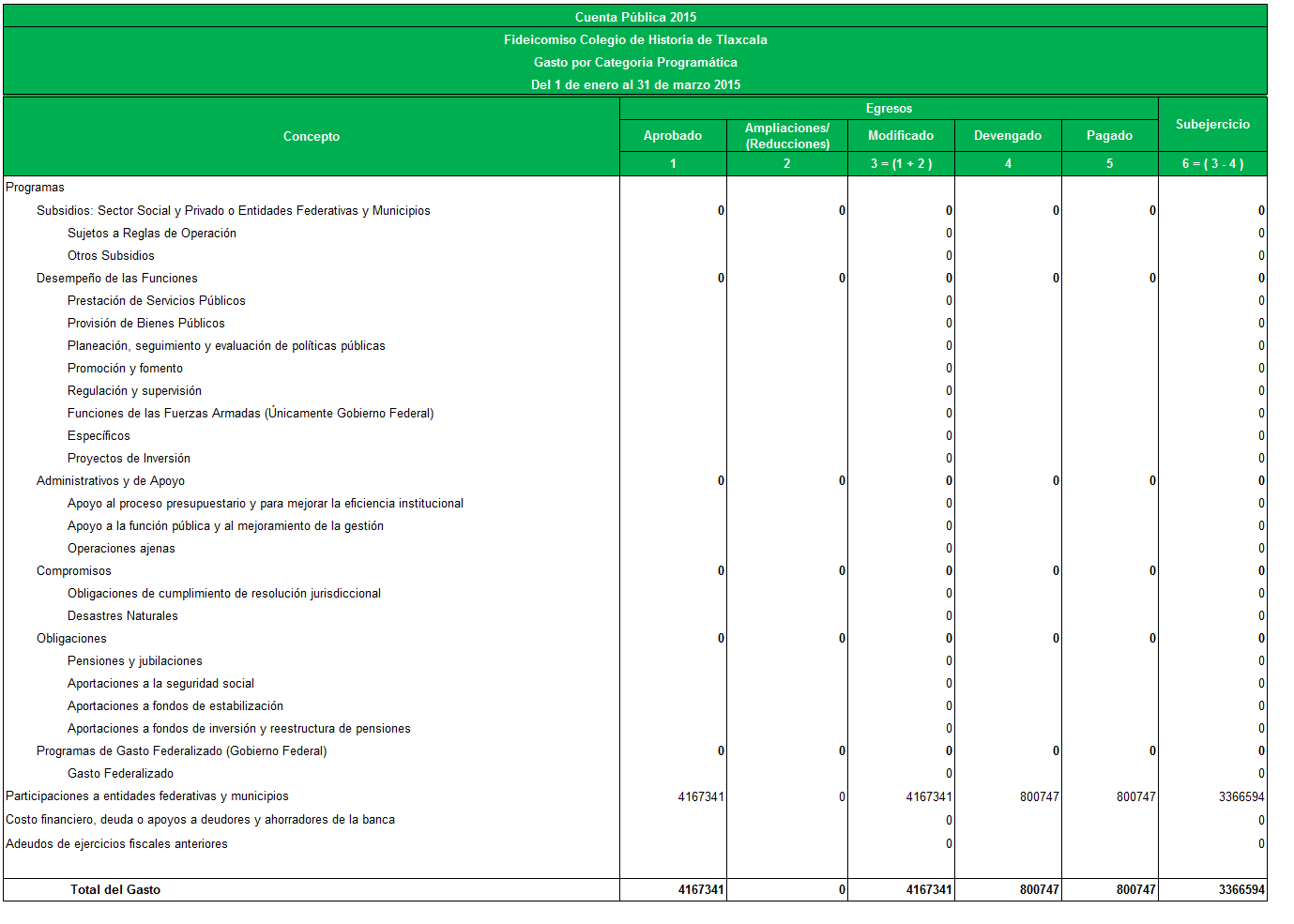 Programas y Proyectos de InversiónNo aplicaIndicadores de Resultados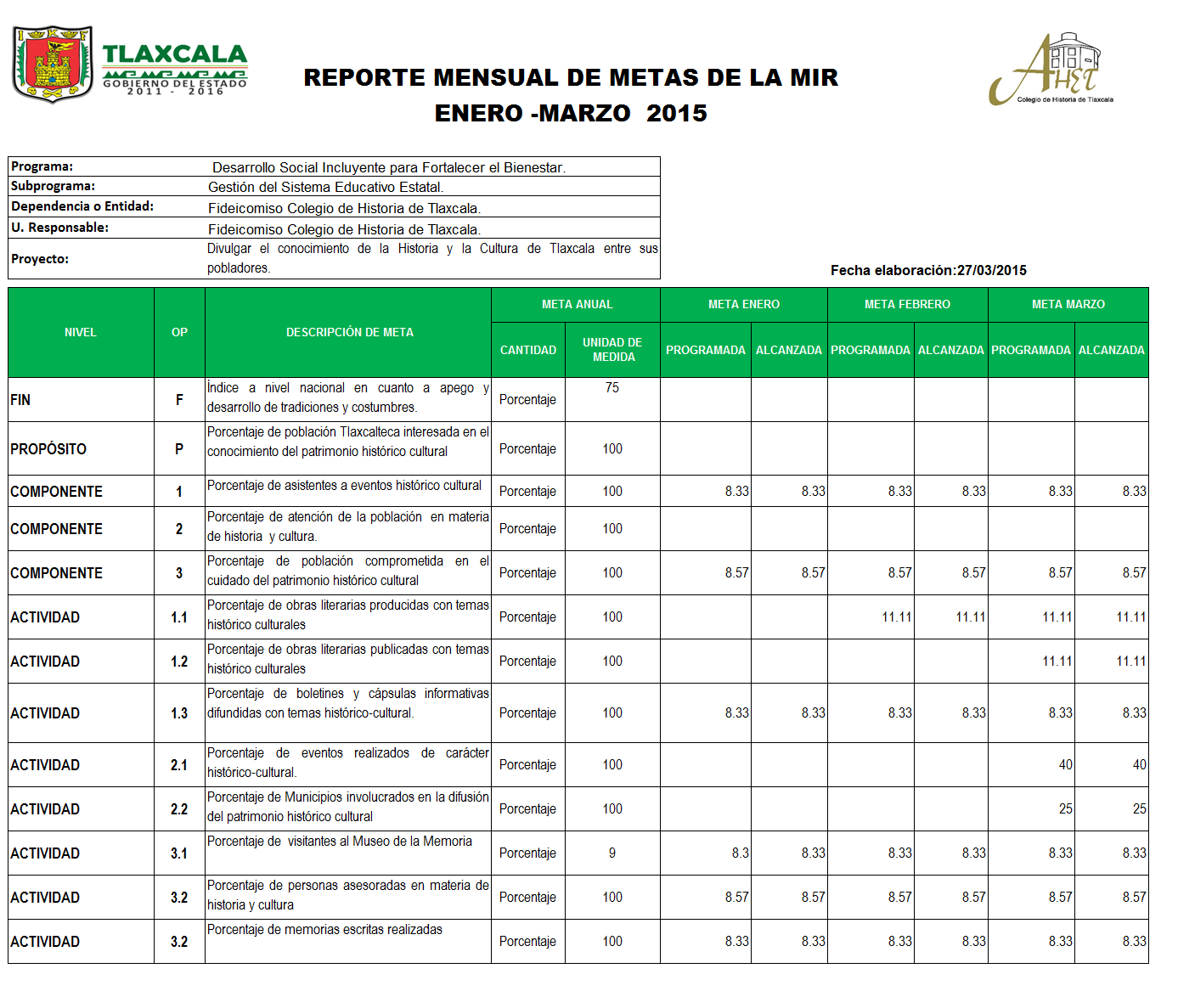 __________________________________________________________________________________Antrop. Luisa Yolanda Ramos GaliciaLic. Josefina Sánchez JiménezDirectora GeneralDepartamento Administrativo__________________________________________________________________________________Antrop. Luisa Yolanda Ramos GaliciaLic. Josefina Sánchez JiménezDirectora GeneralDepartamento Administrativo